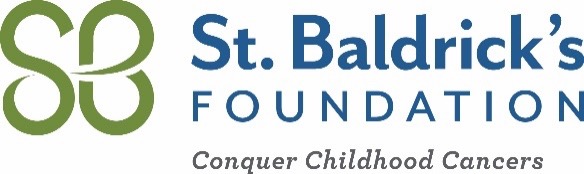 St. Baldrick’s Foundation and Tuffy Tire & Auto Service Centers Partner to Help Kids with Cancer National auto repair service chain looks to raise $50,000 through campaignLOS ANGELES (August 25, 2016) – The St. Baldrick’s Foundation, the largest private funder of childhood cancer research grants, is proud to announce that it has partnered with Tuffy Tire & Auto Service Centers, a national auto repair service center with more than 180 locations across the country, to raise funds and awareness for Childhood Cancer Awareness Month in September. Customers who donate $5 at any Tuffy location during the months of September and October will receive $5 Tuffy Bucks good towards any purchase. Money raised through this campaign will support the most promising childhood cancer research so that kids can grow up cancer free.“St. Baldrick’s is excited to join forces with Tuffy Tire & Auto Service Centers for Childhood Cancer Awareness Month and raise money for much needed research,” says St. Baldrick’s CEO Kathleen Ruddy. “Cancer takes more children’s lives than any other disease in the U.S. Here at St. Baldrick’s, we work hard to change that reality by funding the best research, wherever it takes place, in an effort to ensure every child can live a long and happy life. We thank the Tuffy community for their support and dedication to conquer kids’ cancers. ”The two-month campaign will feature in-store promotional items, TV and radio spots, email advertisements, print media and online initiatives. “Tuffy is excited to partner with a respected childhood cancer research organization like St. Baldrick’s,” says Barry Unrast, Tuffy’s director of marketing. “Through this campaign, we look forward to supporting the Foundation’s mission to fund the best cancer treatment for kids.”To support the campaign, find the nearest Tuffy location and give kids their best chance at a life without cancer. Show your support for Childhood Cancer Awareness Month on social media using the hashtag #KidsAreGold. About St. Baldrick’s FoundationAs the largest private funder of childhood cancer research grants, the St. Baldrick’s Foundation believes that kids are special and deserve to be treated that way. St. Baldrick’s funds are granted to some of the most brilliant childhood cancer research experts in the world and to innovative explorers who bring with them the promise of a future free from childhood cancers. Kids need treatments as unique as they are – and that starts with funding research just for them. Join us at StBaldricks.org to help support the best cancer treatments for kids.About Tuffy Tire & Auto Service CentersTuffy is one of the largest full-service automotive repair franchises in the country. Headquartered in Toledo, Ohio, T.A.C. operates and franchises over 180 Tuffy Tire and Auto Service Centers in Alabama, Florida, Illinois, Indiana, Iowa, Michigan, Ohio, Nebraska, New Jersey, North Carolina, North Dakota, South Carolina, Texas, Virginia, and Wisconsin. Please visit Tuffy.com for the location nearest you and for money saving coupons. ###Press Release FOR IMMEDIATE RELEASEMedia Contact: Traci Shirk626-792-8247, ext. 250 traci@stbaldricks.org  